Le 15/01/2016 17:05, -- Sarah JOACHIMAssistante de l'Institut Thématique  Multi-Organismes Neurosciences, Sciences Cognitives, Neurologie, PsychiatrieAviesan – ITMO Neurosciences, Sciences Cognitives, Neurologie, PsychiatrieBioparkBatiment A- 1er étage8 Croix de Jarry75013 PARISFranceTel: +33(0)1 82.53.33.72Email: sarah.joachim@inserm.frSite Web: https://itneuro.aviesan.fr et  http://www.aviesan.fr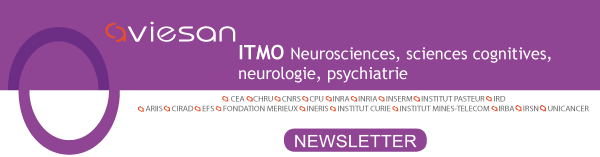 